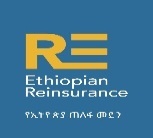 የስብሰባ ጥሪለኢትዮጵያ ጠለፋ መድን አ.ማ. ባለአክሲዮኖች በሙሉየ8ኛ መደበኛ እና የ4ኛ አስቸኳይ ጠቅላላ ጉባኤ የስብሰባ ጥሪበኢትዮጵያ ፌዴራላዊ ዲሞክራሲያዊ ሪፐብሊክ የንግድ ህግ ክፍል 2 አንቀጽ ቁጥር 366፣ 367፣ 370፣ 371፣ 372 እና 393 መሠረት፣ የኢትዮጵያ ጠለፋ መድን አ.ማ ባለአክሲዮኖች 8ኛ ዓመታዊ መደበኛ ጠቅላላ ጉባኤ ሐሙስ ታህሣሥ 11 ቀን 2ዐ16 ዓ.ም. ከቀኑ 8፡3ዐ ሰዓት ጀምሮ በሂልተን ሆቴል የስብሰባ አዳራሽ ስለሚካሔድ ባለአክሲዮኖች ወይም ህጋዊ ወኪሎቻቸው በተጠቀሠው ቀንና ሰዓት በስብሰባው ላይ እንዲገኙ የዲሬክተሮች ቦርድ ጥሪውን ያቀርባል፡፡የኩባንያው የተፈረመ ካፒታል፣ ብር 2,500,000,000.00 የኩባንያው የተከፈለ ካፒታል፣   ብር 1,618,029,785.00ከኢትዮጵያ ብሔራዊ ባንክ የተሠጠ የሥራ ፈቃድ ቁጥር RB/01/2016የኩባንያው የንግድ ምዝገባ ቁጥር፣  MT/AA/3/0035454/2008የኩባንያው አድራሻ፣  ከተማ፡   አዲስ አበባ ፣ ክ/ከተማ፡  ቂርቆስ ፣  ወረዳ፡  9 ፣  የቤት ቁጥር፡  አዲስ ፣የድምፅ ቆጣሪዎችን መሠየም፤የስብሰባውን አጀንዳ ማፅደቅ፤አዳዲስ ባለአክሲዮኖችን መቀበልና የተከናወኑ የአክስዮን ዝውውሮችን ማፅደቅ፤እ.ኤ.አ. የ2ዐ22/23 በጀት አመት የዲሬክተሮች ቦርድ ሪፖርት ማዳመጥና ተወያይቶ ማፅደቅ፤እ.ኤ.አ የ2ዐ22/23 በጀት አመት የውጭ ኦዲተሮችን ሪፖርት ማዳመጥና ተወያይቶ ማፅደቅ፤እ.ኤ.አ. የ2ዐ22/23 በጀት ዓመት የተጣራ ትርፍ ድልድል እና ክፍፍል ላይ ተወያይቶ መወሰን፤የውጭ ኦዲተሮችን መሾምና እ.ኤ.አ. የ2023/24 በጀት ዓመት የአገልግሎት ክፍያ ላይ ተወያይቶ መወሠን፤የዲሬክተሮች ቦርድ አባላትን እ.ኤ.አ. የ2ዐ22/23 በጀት አመት አመታዊ የአገልግሎት ክፍያ እና እ.ኤ.እ. የ2ዐ23/24 በጀት ዓመት ወርሃዊ አበል መወሠን፤የዳይሬክተሮች ቦርድ ምልመላና የአስመራጭ ኮሚቴ አባላትን የወርሃዊ አበልና ዓመታዊ የአገልግሎት ክፍያ ላይ ተወያይቶ ማፅደቅ፤የዳይሬክተሮች ቦርድ አስመራጭ ኮሚቴ አባላትን መምረጥ፤የጉባኤውን ቃለ ጉባኤ ማፅደቅ፤ምልአተ ጉባዔውን ማረጋገጥ፤የስብሰባውን አጀንዳ ማፅደቅ፤የማህበሩን የተሻሻለ መመሥረቻ ፅሑፍ ለይ ተወያይቶ ማፅደቅ፣የጉባኤውን ቃለጉባኤ ማፅደቅ፣ማሳሰቢያ፡-ባለአክስዮኖች በጉባኤው ላይ መገኘት የማይችሉ ከሆነ ቦሌ፣ አፍሪካ ጐዳና፣ ቢትወደድ ባህሩ አብርሃም ህንፃ 6ኛ ፎቅ በሚገኘው የኩባንያው ዋና መሥሪያ ቤት ከስብሰባው ዕለት ቢያንስ ከ15  ቀን ጀምሮ በአካል በመገኘት የውክልና ቅጽ መሙላት ይኖርባቸዋል፡፡በኩባንያው ቀርባችሁ ውክልና የምትሠጡም ሆነ በጉባኤው ላይ በአካል የምትገኙ ባለአክሲዮኖች ማንነታችሁን የሚያሳይ የታደሠ መታወቂያ ወይም ፓስፖርት ዋናውንና አንድ ኮፒ ይዛችሁ እንድትቀርቡ እንዲሁም በውልና ማስረጃ የተረጋገጠ ህጋዊ ውክልና ይዛችሁ የምትሣተፉ ተወካዮች የወካያችሁን ማንነት የሚያሳይ የታደሠ መታወቂያ ወይም ፓስፖርት ኮፒ ይዛችሁ እንድትቀርቡ እናሳስባለን፡፡በውል አዋዋይ የተረጋገጠ የውክልና ማስረጃ የያዘ ተወካይ ማስረጃውን እና ኮፒውን ይዞ በመቅረብ በስብሰባው ላይ መሣተፍ ይችላል፡፡ለተጨማሪ መረጃ በስልክ ቁጥርዐ115 575757/ ዐ115 58279ዐ/ ዐ115 582792/ ዐ115 582793 ይደውሉ                                                             የዳይሬክተሮች ቦርድየኢትዮጵያ ጠለፋ መድን አ.ማ.